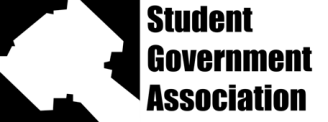 Fifth meeting of the tenth Senate was called to order at 5:00 pm on Tuesday October 4, 2011. President Stephens introduced the guest speaker President Gary Ransdell. Senator Patel motioned to approve last week minutes. Approved. There were 33 senators present. Officer reportsPresident Billy StephensFall break is this week and I hope everyone enjoys it. I’ve been catching up on work including getting a service for provide a ride in the spring. Executive Vice President Kendrick BryanI’ve been working on legislation with a few committees and met with ERC today to work on putting two iPads in there and they are thrilled. Met with Devon and Billy to talk about provide a ride. Dine is going great. Impressive turn out so far we are up to 14 confirmed guests including five mayors, governors, legislators, Gary Ransdell,  and regents. Dine is on December 1 and it’s a free dinner and then we will go to a WKU-Murray State basketball game after dinner. We are working on the off campus site and two have registered and we have had a lot of expressed interest. Administrative Vice President Devon HilderbrandtScantrons are coming in this week. If you need a committee you can talk to me. We meet on Wednesday and Thursday.  Those on the committee already meet with me tomorrow for 5 or 10 min around 3:00. Org aid is up and running now.Speaker Kaylee EgererThis week is rivalry week tonight our volleyball team plays and Thursday we play at MTSU. Please give blood for rivalry week. As a side note, when you make a motion you say “I move to…” instead of “I motion”. You can write legislation if you’re not a committee head. I am sending blank templates to committee heads so you can practice or use an agenda as a template. A lot of legislation is up for first read this week. Staff ReportsChief of Staff- Katie StillwellI have been out of town since Friday and I apologize. The office associates helped me revamp the billboard downstairs. There will be a new message board in the office downstairs so you can give me things to post on it. We are looking to get involved with philanthropies including starting a Relay for Life team and an Up Till Dawn team so please see me if you are interested. Director of Academic and Student Affairs -Travis TaylorI worked on getting the HODs application updated and it will be on the website soon.IT Director- Cory DoddsLast spring the WKU website went under a redesign and now our website has to be redesigned too so I will be working on that. Director of Public Relations- Jane WoodShe sent out a doodle poll to all organizations to get meeting times and locations. See her or Cody if you want to help. Working on a Hilltopper vote tshirt for national and statewide elections. Also working on our homecoming poster. Committee ReportsCampus Improvements-Keyana BokaTonight we will hopefully be voting on campus clean up and if you would like to attend its next Tuesday, October 11 from 3:30-5. Bags and gloves will be provided and we are offering service hour credit. Meeting tonight at the end of the hall after senate. Public Relations- Cody MurphyThe bill for the croakies is up for first read tonight.Academic Affairs- Brittany CrowleyWe have a couple of things up for first read. Please look over them and if you have input or ideas let me know. Meeting tonight after senate in the room next to the SGA office. We have applications to look at tonight. Legislative Research- Eileen Forsythe No meeting this week because of fall break. Senator Egerer: Contact Eileen electronically this week please.Student Affairs- Natalie BroderickWe have one up for first read about RAGE and another up for next week. Brief meeting tonight after senate on couches outside.Special ReportsGeneral education CommitteeJustice Bishop: We discussed some major changes and should have a presentation for the SGA shortly. Judicial Council Justice Bishop: We are taking attendance so let us know why you are missing. If you miss twice you are coming to us. Unfinished BusinessNew BusinessResolution 3-11-F: Student Government Association of Western Kentucky University to Participate in the WKU Make a Difference Week and Sponsoring a Western Kentucky University Student Government Association Campus Clean-upSenator Smiley moved to suspend the by-laws to move Resolution 3-11-F into second read. Seconded and passed. Senator Patel moved to have the bill constructively read. Passed. Senator Boka: We will gather at Centennial Mall and work our way up campus to pick up trash to make our campus beautiful. We are offering a service hour credit and hope to get picture taken in the Herald. Senator Patel moved to vote. Seconded and passed. Senator Egerer: If it rains it will be cancelled and Keyana will contact you. Senator Murphy moved to move back into the by-laws. Seconded and passed. Bill 2-11-F: Funding for the WKU Danceathon “RAGE” on February 11, 2001Bill 3-11-F: Study Away ScholarshipsBill 4-11-F: Funding for the 2011 Campaign Tech ConferenceBill 5-11-F: Funding for the Student Government Association branded croakies at the football tailgate on October 22, 2011AnnouncementsSenator Egerer: Natalie Broderick was on the front page of the Herald for DUC renovation. Senator Smiley motioned to adjourn the meeting. Motion was seconded and passed unanimously. 
Meeting adjourned at6:05  pm on Tuesday October 4 , 2011.